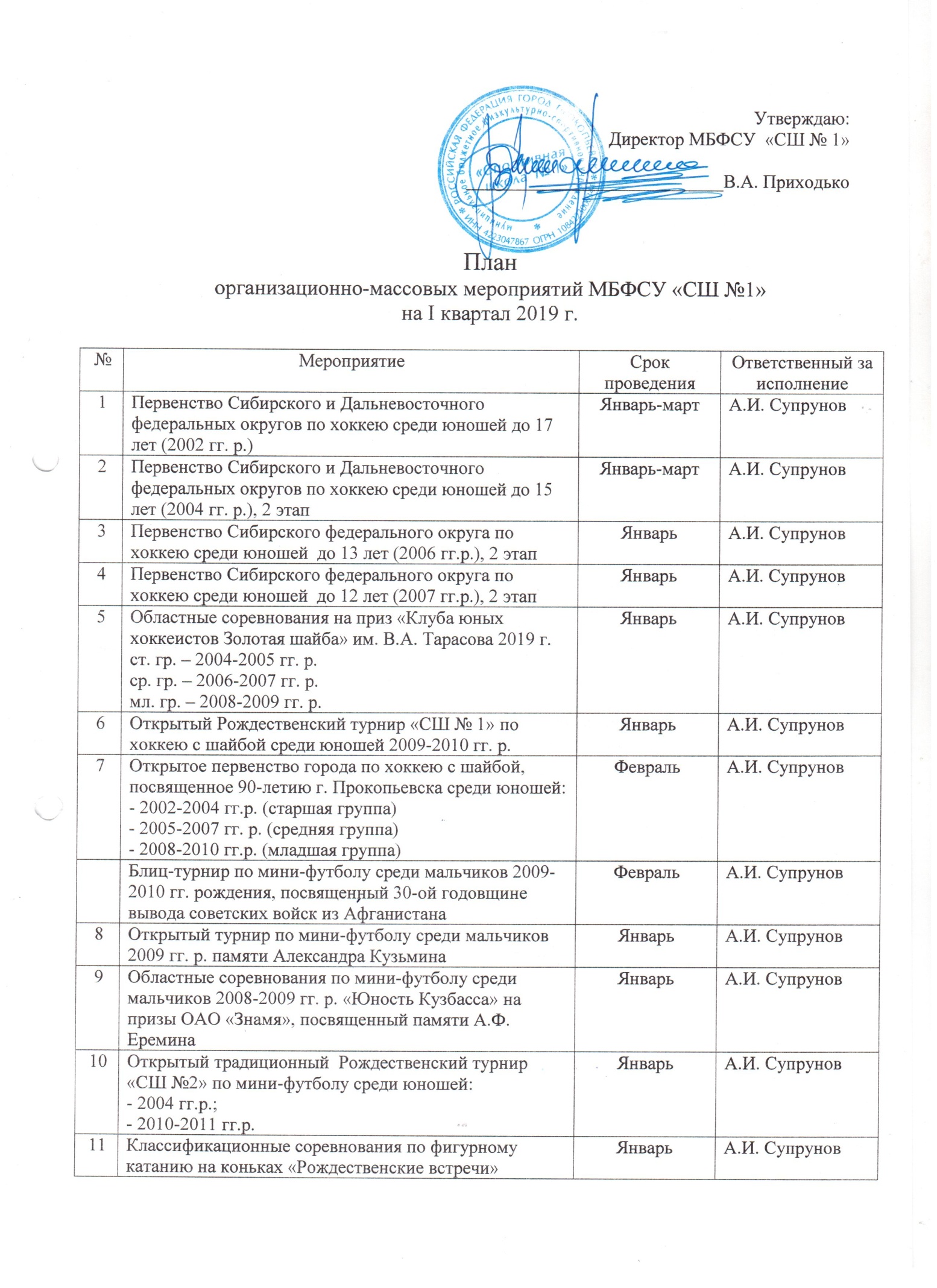 Исп.						Белова Е.В.тел. 62-50-5412Первенство «СШ № 1» по фигурному катанию на коньках «Январские снежинки» (младший возраст)ЯнварьА.И. Супрунов 13Зональные соревнования первенства России по фигурному катанию на коньках среди девушек и юношей (старший возраст) СФО, ДФОФевральА.И. Супрунов14Зональные соревнования первенства России  по фигурному катанию на коньках среди девушек и юношей (младший возраст) СФО, ДФОФевральА.И. Супрунов15Открытое Первенство города Кемерово по фигурному катанию на конькахФевральА.И. Супрунов16Открытый турнир «СШ № 2» по футболу «Надежда Кузбасса» среди мальчиков 2008 гг. рожденияФевральА.И. Супрунов 17Первенство России по фигурному катанию на коньках среди девушек и юношей (младший возраст) - Мемориал С.А. Жука (одиночное катание)Март  А.И. Супрунов18Первенство Сибирского федерального округа по хоккею среди юношей  до 13 лет (2006 гг.р.), финалМартА.И. Супрунов 19Первенство Сибирского федерального округа по хоккею среди юношей  до 12 лет (2007 гг.р.), финалМартА.И. Супрунов 20Областные соревнования по фигурному катанию на коньках «Кузбасские зори»МартА.И. Супрунов2116 региональный турнир по мини-футболу памяти Г.Н. Ледяева среди юношей 2007-2008 гг. р.МартА.И. Супрунов22Открытый традиционный турнир по мини-футболу памяти ветерана прокопьевского футбола А. Шмаль среди мальчиков 2008-2009 гг. рожденияМартА.И. Супрунов2325 традиционный турнир  «Надежда» по мини-футболу МартА.И. Супрунов24Турнир по футболу «Кузнецкая весна» среди детских команд 2010 гг.р.МартА.И. Супрунов25Традиционные соревнования  по фигурному катанию на коньках «Звездочки весны», посвященные «Празднику Весны и труда»Март А.И. Супрунов